МКОУ «Лебяжьевская СОШ»Сценарий осеннего праздника «Прощание с осенью»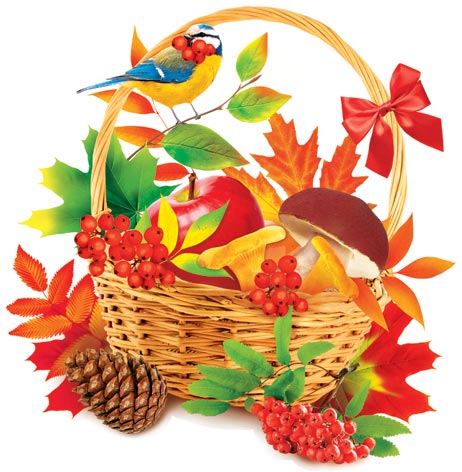                                                       Мероприятие подготовила и провела                                                                        учитель начальных классов: Цибулина Т.В.п. Лебяжье 2015 годОписание работы: Предлагаю Вашему вниманию материал, который направлен на организацию досуговой деятельности детей в осенний период. Данный материал будет полезен учителям начальных классов и воспитателям группы продлённого дня. 
Цель: создание благоприятного эмоционального состояния у детей.
Задачи: 
- организовать интересный и познавательный отдых детей;
- воспитывать любовь к замечательному времени года – осени;
- развивать работу детей в группе.
Предварительная работа: деление на команды по 5 – 6 человек, разучивание стихов, песен, сценок;  изготовление всех атрибутов для конкурсов, постановка и репетиция танца.Ход мероприятияI. Вступительное слово учителя:Дорогие ребята, уважаемые гости. Мы сегодня собрались здесь, чтобы сказать «спасибо» одному из чудеснейших времен года. Именно оно познакомило и собрало нас всех вместе в этом классе. За три месяца мы все изменились: дети подросли и поумнели, взрослые стали мудрее, терпимее. Менялась и сама природа.Хочется пригласить вас в замечательное царство, в котором живет прекрасная царица, а имя её поможет узнать вам загадка:Я — в царстве луж, в краю огней и вод,Я — в княжестве крылатого народа,Чудесных яблок, ароматных груш.Скажи, какое это время года?Ведущий:Сказка-сказка прибаутка!Рассказать ее не шутка!Чтобы сказка от начала,Словно реченька, журчала,Чтоб в середке весь народОт нее разинул рот,Чтоб никто — ни стар, ни мал —Под конец не задремал.Друзья! Сегодня мы с вами отправимся в необыкновенное путешествие — в прекрасную сказку, на детский праздник Царицы Осени, который состоится у сказочной лесной опушки. В дорогу мы возьмем ценный багаж — шутки и смех, песни и пляски, иначе нас просто не пропустят в сказочное Осеннее Царство.Дети: На чем мы туда поедем — на автомобиле, поезде или самолете?Ведущий: Ничего подобного! Все очень просто! Закройте глаза и повторяйте за мной: «Раз, два, три! Дверь в сказку отвори!»Дети повторяют.В этот момент в зал вбегают три Глашатая в нарядных желто-красных костюмах, шапочках или беретах с перьями. В руках у них свитки.Глашатай 1 (разворачивая свиток): Внимание! Внимание! Сегодня государыня наша Царица Осень соизволила пригласить всех своих подданных и заморских гостей на детский праздник!Внимание! Внимание! Всем Ванюшкам и Катюшкам! Всем Андрюшкам и Танюшкам! Всем Иришкам и Мишкам! Всем Коленькам и Оленькам!Всем Светкам и прочим деткам! Строгий приказ: веселиться, петь и плясать на детском празднике до упаду! А кто ослушается и царскую волю не исполнит — не сносить тому головы!Глашатай 2: Внимание! Внимание! На детский праздник веселый прибудет сама государыня наша Царица Осень и три ее сына-Царевича: Сентябрь, Октябрь и Ноябрь. (Оглядывается.) Да вот и они сами! Встречайте! Музыка!Звучит торжественная музыка. Первой в зал входит Царица Осень. В руке Царицы — длинный, увитый цветами и листьями посох, на который она опирается. Вслед за ней идут три молодых Царевича: Сентябрь, Октябрь и Ноябрь. Царица садится на трон, рядом на стульях усаживаются царевичи, за каждым из них стоит Глашатай.Глашатай 1 (выходит вперед):В золотой карете,Что с конем игривым,Проскакала осеньПо лесам и нивам.Добрая волшебницаВсе переиначила:Ярко-желтым цветомЗемлю разукрасила.Глашатай 2 (выходит вперед):Поспевает брусника,Стали дни холоднее,И от птичьего крикаВ сердце только грустнее.Стаи птиц улетаютПрочь, за синее море.Все деревья блистаютВ разноцветном уборе.Глашатай 3 (выходит вперед):Бродит в роще листопадПо кустам и кленам,Скоро он заглянет в садЗолотистым звоном.Соберем из листьев веер,Яркий и красивый,Пробежит по листьям ветер,Легкий и игривый.И послушно ветру вследЛистья улетают,Значит, лета больше нет,Осень наступает.В этот момент в дверях зала слышится какой-то шум. Раздаются крики: «Сюда нельзя!» и «Пропустите меня!».Царица Осень (обращаясь к Глашатаям): В чем дело? Кто осмеливается прерывать наше веселье?Глашатаи направляются к дверям. Но, не обращая на них внимания, в зал вбегает Пугало Огородное, подбегает к трону, на котором восседает Царица Осень, низко ей кланяется.Пугало: Матушка-голубушка, Царица наша Золотая Осень! Не вели казнить, вели слово молвить!Царица Осень (удивленно): Кто ты и откуда? Почему в таком виде на детском празднике?Пугало:Я одеваюсь не по моде,Весь век стою, как на часах,В саду ли, в поле-огороде,На стаи нагоняю страх.И пуще огня, хлыста или палкиСтрашатся меня воробьи и галки.Глашатай 1 (прикрикивает на Пугало): Хватит тут загадками говорить, отвечай толком на вопрос Царицы.Пугало: Матушка-голубушка Осень! Что же такое делается? Заступись!Делает вид, что плачет, достает из кармана большой лист лопуха и вытирает им, вместо носового платка, слезы.Царица Осень: Ну, вот еще! На детском празднике плакать! Говори, что тебе надобно?Пугало: Государыня! Я не какой-нибудь бездельник и лентяй, Я трудовое Пугало Огородное. Все лето стою в саду-огороде, урожай хозяйский стерегу, не сплю, не ем, в любую погоду — и под солнцем, и под дождем. Работаю, не опуская рук! Да у меня и свидетели есть! (Обращается к детям, изображающим птиц.)Птицы, гоняю я вас из сада-огорода?Птицы (хором): Гоняешь, гоняешь!Скворец: Не даешь нам ни ягодок, ни яблочек вкусных поклевать! У нас даже летом совещание было, что с тобой делать, но мы так ничего и не придумали. Решили, правда, тебя не бояться. Но все равно, как подлетишь поближе, так страшно-о-о-о!Пугало: Матушка Осень, у меня и другие свидетели есть. (Обращается к детям, изображающим ягоды, фрукты и овощи.) Эй вы, плоды садовые-огородные! А ну-ка подтвердите, как я вас хорошо защищаю от этих крылатых разбойников!Плоды (хором): Защищаешь, защищаешь! Спасибо тебе! Без тебя мы бы пропали!Пугало: Ну, вот, а меня на детский праздник не пускают! Говорят, наряд не модный. Какой уж выдали! А потом, ведь если я в модельном костюмчике на огороде буду стоять, кто же меня испугается?Царица Осень: Не обижайся, Пугало. Теперь мы во всем разобрались. Проходи, присаживайся, будь гостем.Пугало кланяется Царице Осени и, гордо подняв голову, держа метлу как ружье, проходит к рядам стульев, где сидят «птицы». Со словами: «Кыш! Кыш!Я вам покажу совещание!», метлой прогоняет со стула «скворца».Царевич Сентябрь (обращаясь к Царице Осени): Дорогая матушка, мы сыны твои любимые: Я, братец Октябрь и братец Ноябрь решили сегодня потешить, повеселить тебя да показать, на что мы способны. У каждого из нас есть помощники верные, на все гораздые. Дозволь же, матушка начать наш праздник!Царица Осень (встает с трона и трижды ударяет посохом): Дозволяю начать детский праздник! Повеселимся же сегодня вволю! Придумал кто-то, что осень — унылая пора! (Обращается к Сентябрю.)Звучит песня  в исполнении всех детей.Осень постучалась к нам золотым дождем,
И с, увы, не ласковым солнечным лучом.
Затянул печальную песню листопад,
И под эту песенку, засыпает сад.

А рябина-ягода, словно огонек
Согревает, радует пасмурный денек
В лужицах, как лодочки листики кружат
Серые, холодные, тучи вдаль спешат.

Птицы песни звонкие больше не поют.
В стаи собираются и летят на юг.
Вечерами тихими дождик моросит,
Песню колыбельную, по стеклу стучит.(Под эту песню танцует 4 А класс.)Царевич Сентябрь:Плывут паутинкиНад сонным живьем,Краснеют рябиныПод каждым окном,Хрипят по утрамПетушки молодые,Дожди налегкеВыпадают грибные,Поют трактористыНа зябь выезжая,Готовятся селаКо дню урожая.Встают герои сказки «Репка», и автор начинает повествование. Выступление 4 В класса.СКАЗКА ПРО РЕПКУ
Эту шуточную сказку можно разыграть без предварительной репетиции. Тексты следует приготовить заранее и раздать участникам перед выступлением, при этом каждый вытягивает себе роль. Чтобы дед не запутался, на головы участников мы надевали бумажные "шапочки" с изображением морковки, картошки... 

Ведущий: 
Дедка репку посадил...
Дедка репке говорил: 

Дед: 
Ты расти, расти большая.
Стань богатым урожаем,
Чтоб тобой я мог гордиться.
Принесу тебе водицы,
Удобрений ведер пять…
Ох, устал, пора поспать. 

(Ложится недалеко от репки и засыпает.) 

Ведущий: 
Спит дедулька без забот.
Репка между тем растет,
Да воюет с сорняками:
Их ногами, и руками…
Вот уж осень на дворе.
Зябким утром в сентябре
Дед проснулся, испугался. 

(Дед просыпается и прыгает от холода, стуча зубами.) 

Дед: 
Ах, я старый разоспался.
Репку уж пора тянуть.
Подросла, гляжу чуть-чуть.
Ай, да репка уродилась!
Мне такая и не снилась. 

(Хватает репку и тянет.) 

Ведущий: 
Хвать, но репка возмутилась. 

Морковка: 
Экий дедка ты неловкий!
Я - не репка, я - морковка.
Не умыл ты видно глаз.
Репки я стройней в сто раз.
И оранжевей к тому же.
Коль салат корейский нужен,
Без меня ты пропадешь…
Сок морковный не попьешь,
В супе мне замены нет…
И еще один секрет.
Я богата витамином
Всем полезным каротином.
Я - отличный урожай! 

Дед: 
Что ж, в корзинку полезай.
Что такое, что за чудо,
Может, выспался я худо?
Репку сеял я весной.
Ладно, батенька, постой,
Репку вытяну другую. 

Картошка: 
Ой, ой, ой,
Я протестую!
Я - не репка. Я - Картошка!
Это знает даже кошка.
Всем плодам я голова
Ясно ведь как дважды два:
Если в супе нет картошки,
Ни к чему брать в руки ложку.
Я для чипсов слышишь, дед,
Самый главный компонент.
В жарком масле, вот смотри
Стать могу картошкой фри,
Я - твой главный урожай! 

Дед: 
Что ж, в корзинку полезай.
Я ж опять пойду по репку.
Как сидит в землице крепко!
Ай да репка, вот те на! 
Капуста: 
Право, я возмущена!
Дед, ты сникерсов объелся,
Сериалов насмотрелся,
Может с печки ты упал?
Раз капусту не узнал.
Я на репку непохожа
У нее одна одежа,
У меня ж их целых сто!
Все без пуговок…
А то…
Я - хрустящая капуста!
Без меня в салате пусто,
А со мной любой обед
Голубец иль винегрет…
Станет в 10 раз полезней!
И потом меня, любезный,
Можно квасить и солить…
И до лета аж хранить.
Можно есть меня всю зиму! 

Дед: 
Милости прошу… в корзину.
Это что за чудеса?
Вот уж битых два часа
Я провел на огороде.
Где же репка! Эта вроде… 

Свекла: 
Снова дед не угадал.
Знать очки ты потерял,
Или бес тебя попутал?
Свеклу с репой перепутал.
Я в сто раз ее красней,
И полезней и вкусней!
Свеклы нет и нет борща,
В винегрете и во щах…
Я одна - источник цвета!
А свекольная котлета -
Это просто объеденье!
Сто процентов - похуденье.
Я - отличный урожай! 
Дед: 
Что ж, в корзинку полезай.
И тебе найдется место.
Только все же интересно
Где же репка? Может эта? 

Лук: 
Я почти того же цвета,
Но не репка, старичок,
Я - твой репчатый лучок!
Пусть немного и коварен,
Но в народе популярен.
Самый вкусный шашлычок
Тот, в котором есть лучок.
Все меня хозяйки знают
В суп и в кашу добавляют,
В пирожки, в грибы, в отвар…
Я для вирусов - кошмар!
Даже грипп меня боится…
Хоть сейчас готов сразиться.
Я - отличный урожай! 

Дед: 
Что ж, в корзинку полезай.
Вечер уж к концу подходит.
Месяц на небо выходит.
Да и мне домой пора.
Завтра с самого утра
Стану репку вновь искать,
А теперь охота спать.
Ух, тяжелая корзина,
Пригодилась бы машина…
Знатный вырос урожай!
Бабка, занавес давай,
Сказочке пришел конец.
Тот, кто слушал, молодец.
Ждем от Вас аплодисментов,
Ну и прочих комплиментов…
Ведь артисты-то старались,
Пусть слегка и растерялись.Осень . Вот какой замечательный урожай вырос в огороде у деда.А сейчас я хочу проверить знания наших уважаемых родителей на урожайную тему.Ведущий: Какие овощи усатые? (горох, фасоль) Загадки «Богатый урожай»:У какого овоща есть глазки? (картофель)Какого Петрушку не кладут в щи? (игрушечного)Какой овощ мешал принцессе спать? (горох)У каких овощей красный нос? (редис, морковь, свекла)Круглая, как луна, листья, как ель, а хвостик, как у мышки? (репа)Прошу всех встать, поднять руки вверх и покачаться из стороны в сторону, как на ветру.Руки развести в стороны, корпусом повертеть.Потом помахать руками, как птицы, и громко прокричать: “Кар-кар-кар!”. Молодцы!Вы только что сдали экзамены и вступили в “Общество Благородных Огородных Пугал”!Спасибо! Садитесь! Не сердитесь! Это был всего лишь розыгрыш.Сейчас каждому предлагаю поучаствовать в конкурсе с морковкой, который называется «Веселые кролики»Проводится игра "Кто быстрее соберет урожай"Оборудование: 5 обручей, 5 ведер, 5 леек, 5 картофелин.
Участвуют 5 команд по 4 человека.
Участник 1 "пашет землю" (кладет обруч).
Участник 2 "сажает картошку" (кладет картошку в обруч).
Участник 3 "поливает картошку" (обегает обруч с лейкой).
Участник 4 "убирает урожай" (собирает картофель в ведро).
Побеждает более быстрая команда. (Звучит веселая музыка Игра «СОРТИРУЕМ ОВОЩИ!»
Играют 2  команды по 5 человек в каждой. В одной стороне зала стоят два ведра, в которых перемешаны морковь и картофель. Каждый ребенок по сигналу бежит с корзиной к ведру и выбирает либо морковь, либо картофель в свою корзину и возвращается назад. Кто быстрее выполнит задание, тот и победил.Участники, вы поспешите,На линейке мандарины пронесите.Как до цели добегаетеСразу подпись свою ставите.(Перенести на линейке мандарин до стула, на стуле лист бумаги с текстом и фломастер, нужно внизу листа, в отмеченном месте, быстро поставить свою подпись, кто первый кричит «Я все!», ему жетон).Ведущий 1. Ну что ж друзья вы постаралась,Но посмотрите, на что, же вы подписались.Читают текст напечатанный на листах:«Зажмите мандарин между колен и возвращайтесь танцующей походкой назад, нужно положить мандарин в баночку, не применяя рук». (Участники получают по мандарину).Репка.
Участвуют две команды по 6 детей. Это - дед, бабка, Жучка, внучка, кошка и мышка. У противоположной стены зала 2 стульчика. На каждом стульчике сидит репка - ребенок в шапочке с изображением репки.

Игру начинает дед. По сигналу он бежит к репке, обегает ее и возвращается, за него цепляется (берет его за талию) бабка, и они продолжают бег вдвоем, вновь огибают репку и бегут назад, затем к ним присоединяется внучка и т. д. В конце игры за мышку цепляется репка. Выигрывает та команда, которая быстрее вытянула репку. Ведущий. Ребята грибы то мы знаем, но прежде, чем отправиться в лес нам обязательно надо одеть головной убор.Но к сожалению шляпка лесная у меня только одна. Поэтому мы её будем передавать друг другу пока звучит музыка.Звучит песня в исполнении группы девочек.Осенние дорожки(Композитор: О. Полякова
Автор слов: В. Орлов)1.
За осенними тучами где-то,
Журавлиный затих разговор.
На дорожке где бегало лето
Разноцветный улёгся ковёр.Припев:
Осенние дорожки,
Остывает синева,
Трёт ладошкой о ладошку
Тополиная листва.2.
Воробьи, загрустив за окошком,
Непривычно притихли дома.
По осенним ковровым дорожкам
Незаметно приходит зима.Припев:Осень : Славно мы попраздновали сегодня! Да, разная я бываю — веселая и грустная, солнечная и пасмурная, с дождичком и снегом мокрым, с холодными ветрами и заморозками. Но я очень рада, что все вы любите меня — за щедрость, за красоту, за редкие, но славные теплые денечки! Спасибо за то, что пришли сегодня на наш чудесный праздник в сказочном Осеннем Царстве. Низкий всем поклон! (Кланяется.) 